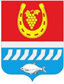 АДМИНИСТРАЦИЯ Цимлянского районаПОСТАНОВЛЕНИЕ___.___.2022         	                            №                                          г. ЦимлянскОб утверждении Программы профилактики нарушений обязательных требований,  установленных муниципальными правовыми актами по организации и осуществлению муниципального земельного контроля на 2023 год В соответствии с Земельным кодексом Российской Федерации, Федеральным законом от 06.10.2003 № 131-ФЗ «Об общих принципах организации местного самоуправления в Российской Федерации», со статьей 44 Федерального закона от 31.07.2020 № 248-ФЗ «О государственном контроле (надзоре) и муниципальном контроле в Российской Федерации», руководствуясь постановлением Правительства Российской Федерации от 25.06.2021 № 990 «Об утверждении Правил разработки и утверждении контрольными (надзорными) органами программы профилактики  рисков причинения вреда (ущерба) охраняемым законом ценностям», руководствуясь Уставом муниципального образования «Цимлянский район», Администрация Цимлянского районаПОСТАНОВЛЯЕТ:1. Утвердить Программу профилактики нарушений обязательных требований, установленных муниципальными правовыми актами по организации и осуществлению муниципального земельного контроля на 2023 год, согласно приложению № 1.2. Утвердить Перечень профилактических мероприятий Программы профилактики нарушений обязательных требований, установленных муниципальными правовыми актами по организации и осуществлению муниципального земельного контроля на 2023 год, согласно приложению № 2.3. Разместить настоящее постановление на официальном сайте Администрации Цимлянского района.4. Контроль за выполнением постановления возложить на первого заместителя главы Администрации Цимлянского района Ночевкину Е. Н.Глава Администрации Цимлянского района                                                                       В.В. СветличныйПостановление вносит отдел имущественных иземельных отношений Администрации района                                                                                                     Приложение № 1к постановлению АдминистрацииЦимлянского районаот __.___.2022 № ___Программа профилактики нарушений обязательных требований,  установленных муниципальными правовыми актами по организации и осуществлению муниципального земельного контроля на 2023 год ПАСПОРТОбщие положенияПрограмма профилактики нарушений обязательных требований законодательства в области земельных отношений на 2022 год (далее – Программа) разработана в соответствии с Земельным кодексом Российской Федерации, Федеральным законом от 06.10.2003 № 131-ФЗ «Об общих принципах организации местного самоуправления в Российской Федерации, Федеральным законом от 31.07.2020 № 248-ФЗ «О государственном контроле (надзоре) и муниципальном контроле в Российской Федерации», постановлением Правительства РФ от 25.06.2021 N 990 «Об утверждении Правил разработки и утверждении контрольными (надзорными) органами программы профилактики  рисков причинения вреда (ущерба) охраняемым законом ценностям», Решением Собрания депутатов Цимлянского района от 23.09.2022 № 389 «Об утверждении Положения о муниципальном земельном контроле в границах муниципального образования «Цимлянский район», Решением Собрания депутатов Цимлянского района от 22.12.2022 «О внесении изменений  в решение Собрания депутатов Цимлянского района от 23.09.2021 № 389 «Об утверждении Положения о муниципальном земельном контроле в границах муниципального образования «Цимлянский район». .Программа разработана в целях реализации положений Федеральным законом от 31.07.2020 № 248-ФЗ «О государственном контроле (надзоре) и муниципальном контроле в Российской Федерации».Аналитическая часть программыНастоящая программа предусматривает комплекс мероприятий по профилактике нарушений обязательных требований, оценка соблюдения которых является предметом муниципального земельного контроля, осуществляемого Администрацией Цимлянского района (далее – администрация).2.1. Обязательные требования, оценка соблюдения которых является   предметом муниципального контроля.Назначенные должностные лица, ответственные за актуализацию перечней правовых актов (и их отдельных частей), содержащих требования, соблюдение которых оценивается при проведении мероприятий по контролю, размещенных на официальном сайте Администрации Цимлянского района.Администрацией актуализированы виды муниципального контроля перечни нормативных правовых актов их отдельных частей, содержащих обязательные требования, оценка соблюдения которых является предметом муниципального контроля, а также текстов соответствующих нормативных правовых актов (далее – перечни нормативных правовых актов). Перечни нормативных правовых актов размещены на официальном сайте Администрации Цимлянского района в информационно-телекоммуникационной сети «Интернет».Муниципальный земельный контроль осуществляется в соответствии с Положением о муниципальном земельном контроле на территории Цимлянского района.Контрольно-надзорная деятельность осуществляется Администрацией согласно  распоряжений о проведении внеплановых проверок.2.2. Мероприятия по профилактике нарушений и их результатыВ целях профилактики нарушений обязательных требований на официальном сайте администрации размещаются перечни и тексты нормативных правовых актов, содержащие обязательные требования, оценка и соблюдение которых является предметом муниципального контроля. Для повышения информированности подконтрольных субъектов о действующих обязательных требованиях на официальном сайте администрации в информационно-телекоммуникационной сети «Интернет» в разделе «Муниципальный контроль» в 1-2 квартале 2023 будут размещены руководства по соблюдению обязательных требований.По всем поступающим от хозяйствующих субъектов вопросам в части осуществления в их отношении контрольно-надзорных мероприятий должностными лицами администрации даются компетентные разъяснения и консультации. По результатам осуществления муниципального земельного контроля в 2022 году, наиболее значимыми проблемами являются: незнание подконтрольных лиц о наличии нарушений в связи с не проведением кадастровых работ, отсутствием сведений о местоположении границ земельного участка и его фактической площади; отсутствие в законодательных актах Российской Федерации срока, в течение которого необходимо осуществить государственную регистрацию ранее возникшего права на земельный участок, а также нежелание правообладателей нести затраты на проведение кадастровых работ и подачу документов для государственной регистрации права;отсутствия денежных средств на строительство на земельных участках, предназначенных для жилищного или иного строительства; невыполнение обязанностей по рекультивации земель сельскохозяйственного назначения, обязательных мероприятий по улучшению земель и охране почв; невыполнение обязанностей по приведению земель в состояние, пригодное для использования по целевому назначению.Цели и задачи программы2.3.1. Цели профилактической работы: - стимулирование добросовестного соблюдения обязательных требований всеми контролируемыми лицами; - устранение условий, причин и факторов, способных привести к нарушениям обязательных требований; - создание условий для доведения обязательных требований до контролируемых лиц, повышение информированности о способах их соблюдения2.3.2. Проведение профилактических мероприятий позволит решить следующие задачи: - выявление и устранение причин, факторов и условий, способствующих нарушениям подконтрольными субъектами обязательных требований;- повышение уровня правовой грамотности подконтрольных субъектов; - повышение прозрачности системы контрольно-надзорной деятельности. - повышение квалификации кадрового состава администрации; - формирование моделей социально ответственного, добросовестного, правового поведения подконтрольных субъектов;- выявление факторов угрозы причинения, либо причинения вреда жизни, здоровью граждан, причин и условий, способствующих нарушению обязательных требований, определение способов устранения или снижения угрозы.Оценка состояния подконтрольной среды и установление зависимости видов и интенсивности профилактических мероприятий от присвоенных контролируемым лицам уровней риска.2.3.3. Настоящая программа призвана обеспечить в 2023 году создание условий для снижения случаев нарушения в области земельных отношений. Мероприятия программы Мероприятия программы представляют собой комплекс мер, направленных на достижение целей и решение основных задач настоящей Программы. Перечень профилактических мероприятий  Программы, сроки их реализации и ответственные исполнители на 2023 год приведены в приложении № 2 настоящей программы.В Программу возможно внесение изменений и корректировка перечня мероприятий в связи с необходимостью осуществления профилактических мер в отношении нарушений в области земельных отношений в 2023 году.Ресурсное обеспечение ПрограммыИсточником финансирования программы является бюджет муниципального образования «Цимлянский район». Количество штатных единиц по должностям, предусматривающим выполнение функций по осуществлению муниципального земельного контроля, – 2 работника. Реализация Программы осуществляется в рамках текущего финансирования деятельности администрации. Оценка с обоснованием дополнительной потребности в кадровых, материальных и иных ресурсах, необходимых для реализации Программы, проводится администрацией в пределах установленной компетенции. 5. Механизм реализации Программы5.1. Информация о текущих результатах профилактической работы, готовящихся и состоявшихся профилактических мероприятиях, а также настоящая Программа размещаются на официальном сайте администрации в информационно-телекоммуникационной сети «Интернет».5.2. Перечень уполномоченных лиц, ответственных за организацию и проведение профилактических мероприятий в администрации: 5.2.1. Первый заместитель главы Администрации Цимлянского района – руководитель (координатор) программы.Руководитель (координатор) программы осуществляет координирование всей деятельности администрации по реализации Программы. 5.2.2. Специалист отдела имущественных и земельных отношений Администрации Цимлянского района:- организует реализацию Программы; - осуществляет подготовку докладов о ходе реализации Программы; подготавливает предложения по формированию (уточнению) перечня программных мероприятий на очередной финансовый год, разработке перечня показателей для мониторинга реализации программных мероприятий, проведению мониторинга реализации Программы;  -  осуществляет на регулярной основе мониторинг реализации Программы; - ежеквартально осуществляет сбор и накопление информации о ходе реализации Программы, анализ ситуации с соблюдением обязательных требований и возникающих у подконтрольных субъектов.6.Цели и задачи реализации программы профилактикиОсновными целями программы профилактики являются: 1. Стимулирование добросовестного соблюдения обязательных требований всеми контролируемыми лицами; 2. Устранение условий, причин и факторов, способных привести к нарушениям обязательных требований и (или) причинению вреда (ущерба) охраняемым законом ценностям; 3. Создание условий для доведения обязательных требований до контролируемых лиц, повышение информированности о способах их соблюдения. Проведение профилактических мероприятий программы профилактики направлено на решение следующих задач: 1. Укрепление системы профилактики нарушений рисков причинения вреда (ущерба) охраняемым законом ценностям; 2. Повышение правосознания и правовой культуры руководителей юридических лиц, индивидуальных предпринимателей и граждан; 3. Оценка возможной угрозы причинения, либо причинения вреда жизни, здоровью граждан, выработка и реализация профилактических мер, способствующих ее снижению; 4. Выявление факторов угрозы причинения, либо причинения вреда жизни, здоровью граждан, причин и условий, способствующих нарушению обязательных требований, определение способов устранения или снижения угрозы. 5. Оценка состояния подконтрольной среды и установление зависимости видов и интенсивности профилактических мероприятий от присвоенных контролируемым лицам уровней риска;7. Оценка мероприятий по профилактике нарушений и в целомПрограммы, отчетные показатели на 2022 годК показателям результативности и эффективности программы профилактики рисков причинения вреда (ущерба) охраняемым законом ценностям относятся: 1) количество проведенных профилактических мероприятий;2) соблюдение контролируемыми лицами обязательных требований;3) наличие на официальном портале муниципального образования «Цимлянский район» актуальной информации для контролируемых лиц и иных заинтересованных лиц по вопросам соблюдения обязательных требований.Результаты оценки эффективности и результативности профилактических мероприятий отражаются в ежегодном докладе о муниципальном земельном контроле на территории муниципального образования «Цимлянский район».Управляющий делами                                                                                А.В. КуликПриложение № 2к постановлению Администрации                                                                                                                                                                  Цимлянского районаот ___.12.2022 № ___Перечень профилактических мероприятий, сроки(периодичность) их проведенияКонсультирование контролируемых лиц осуществляется должностным лицом, уполномоченным осуществлять муниципальный земельный контроль по телефону, либо в ходе проведения профилактических мероприятий, контрольных мероприятий и не должно превышать 15 минут.Консультирование осуществляется в устной или письменной форме по следующим вопросам:а) организация и осуществление муниципального земельного контроля;б) порядок осуществления контрольных мероприятий, установленных настоящим Положением;в) порядок обжалования действий (бездействия) должностных лиц, уполномоченных осуществлять муниципальный земельный контроль;г) получение информации о нормативных правовых актах (их отдельных положениях), содержащих обязательные требования, оценка соблюдения которых осуществляется в рамках контрольных мероприятий.Консультирование в письменной форме осуществляется должностным лицом, уполномоченным осуществлять муниципальный земельный контроль, в следующих случаях:а) контролируемым лицом представлен письменный запрос о представлении письменного ответа по вопросам консультирования;б) за время консультирования предоставить ответ на поставленные вопросы невозможно;в) ответ на поставленные вопросы требует дополнительного запроса сведений.Управляющий делами                                                                                       А.В. КуликНаименование программы«Программа профилактики нарушений обязательных требований законодательства в сфере муниципального земельного контроля на 2023 год » Правовые основания разработки программы  Федеральный закон от 31.07.2020 № 248-ФЗ «О государственном контроле (надзоре) и муниципальном контроле в Российской Федерации»;Решение Собрания депутатов Цимлянского района от 23.09.2022 № 389»Об утверждении Положения о муниципальном земельном контроле в границах муниципального образования «Цимлянский район»;Решение Собрания депутатов Цимлянского района от 22.12.2022 «О внесении изменений  в решение Собрания депутатов Цимлянского района от 23.09.2021 № 389 «Об утверждении Положения о муниципальном земельном контроле в границах муниципального образования «Цимлянский район»Разработчик программыАдминистрация Цимлянского районаЦели программы  - сокращение количества нарушений  обязательных требований земельного законодательства на территории муниципального образования «Цимлянский район»;- обеспечение доступности информации об обязательных требованияхЗадачи программы  - выявление и устранение причин, факторов и условий, способствующих нарушениям субъектами профилактики обязательных требований земельного законодательства на территории муниципального образования «Цимлянский район»;- повышение уровня правовой грамотности субъектов профилактики в области земельных отношений;- повышение прозрачности системы контрольно-надзорной деятельности подконтрольных субъектов; - повышение квалификации кадрового состава Администрации Цимлянского района;  - формирование единого понимания обязательных требований у всех участников надзорной деятельности; - создание системы консультирования подконтрольных субъектов, в том числе с использованием современных информационно-телекоммуникационных технологийСроки и этапы реализации программы   2023 год  Ожидаемые конечные результаты реализации программы  - минимизирование количества нарушений субъектами профилактики обязательных требований земельного законодательства;-увеличение доли законопослушных подконтрольных субъектов;- уменьшение административной нагрузки на подконтрольных субъектах;- снижение издержек контрольно-надзорной деятельностиСтруктура программыПрограмма содержит следующие разделы: 1. Общие положения2. Аналитическая часть Программы3. Мероприятия Программы4. Ресурсное обеспечение Программы5. Механизм реализации Программы6. Цели и задачи реализации программы профилактики 7.Оценка мероприятий по профилактике нарушений и в целом Программы профилактики.№п/пНаименованиемероприятиясрок исполненияответственные за исполнение1Информирование по вопросам соблюдения обязательных требованийпостоянноспециалисты отдела имущественных и земельных отношений2Объявление предостереженийпостоянно при наличии оснований, предусмотренных статьей 49 Федерального закона от 31.07.2020 № 248-ФЗ «О государственном контроле (надзоре) и муниципальном контроле в Российской Федерации»специалисты отдела имущественных и земельных отношений 3КонсультированиеПо мере обращения подконтрольных субъектовспециалисты отдела имущественных и земельных отношений4.Профилактический визитI-IV квартал 2023специалисты отдела имущественных и земельных отношенийспециалисты отдела имущественных и земельных отношений